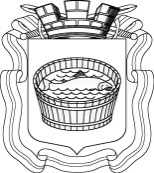 Ленинградская область                           Лужский муниципальный район Совет депутатов Лужского городского поселениятретьего созываРЕШЕНИЕ                                                                   21 ноября 2017 года       №  175                                                         О внесении изменений в Правила благоустройства территории  Лужского городского поселения В соответствии с Федеральным законом от 06.10.2003 г. № 131-ФЗ       «Об общих принципах организации местного самоуправления в Российской Федерации», Градостроительным кодексом РФ, Законом Ленинградской области от 10.07.2014 г. № 48-оз "Об отдельных вопросах местного значения сельских поселений Ленинградской области», в целях улучшения благоустройства территории Лужского городского поселения и приведения Правил в соответствие с федеральным законодательством с учётом Методических рекомендаций для подготовки Правил благоустройства территорий поселений, городских округов, внутригородских округов, утвержденных приказом Министерства строительства и жилищно-коммунального хозяйства Российской Федерации от 13.04.2017 г. № 711/пр,    на основании заключения о результатах публичных слушаний по проекту Правил благоустройства территории Лужского городского поселения от 15.11.2017 г., Совет депутатов Лужского городского поселения  РЕШИЛ: 1. Внести в Правила благоустройства территории Лужского городского поселения, утвержденные решением Совета депутатов Лужского городского поселения от 17.10.2017 г. № 173 следующие изменения:1.1.  Читать в следующей редакции пункты: «Пункт 1.9. Органы местного самоуправления вправе участвовать в организации содержания объектов благоустройства в границах многоэтажной жилой застройки и в границах земель общего пользования на территории Лужского городского поселения и привлекать к выполнению этих мероприятий коммерческие и общественные организации».«Пункт 1.10. На земельных участках многоэтажной жилой застройки содержание хозяйственных площадок и мест накопления твёрдых коммунальных отходов, в соответствии с установленными требованиями, должны обеспечивать собственники многоквартирных домов путём заключения договора с управляющей организацией, ТСЖ или с организацией, имеющей лицензию на сбор, транспортировку и размещение ТБО».«Пункт 4.15.1. На территории Лужского городского поселения предусматриваются следующие виды площадок: для игр детей, отдыха взрослых, занятий спортом, хозяйственные площадки, площадки для установки мусоросборников, стоянок автомобилей, площадки (территории) для выгула домашних животных».«Пункт 11.7. Лица, указанные в пункте 1.7. настоящих Правил, могут выполнять обрезку кустарников и деревьев, спил аварийных (засохших, поврежденных, больных и т.д.) деревьев за свой счёт на прилегающей и/или закрепленной территории. Спил аварийных деревьев на прилегающих территориях по решению комиссии по озеленению может осуществляться по муниципальной программе спила аварийных деревьев в порядке установленной очередности».1.2. Дополнить пунктами следующего содержания:«Пункт 2.6.22. В местах отдыха граждан запрещается:- оставлять за собой мусор, непотушенные и незакрытые дерном кострища;- выпас и прогон скота;- выгул собак и их купание в местах купания людей;- подъезд грузового автотранспорта и тракторов к местам массового отдыха, кроме спецтехники».«Пункт 4.3.14. Лица, указанные в пункте 1.7. настоящих Правил, обязаны сохранять и содержать в надлежащем порядке (производить кронирование, производить спил аварийных (засохших, поврежденных, больных и т.д.)  зеленые насаждения на земельных участках, находящихся в их собственности, аренде, пользовании». «Пункт 4.7.5 д) урны перед входами объектов торговли и оказания услуг устанавливаются и обслуживаются, включая очистку урн от мусора,  собственниками и/или арендаторами помещений».«Пункт 11.11. Лица, указанные в пункте 1.7. настоящих Правил, обязаны соблюдать правила пожарной безопасности».Решение опубликовать в газете «Лужская правда» и обнародовать на официальном сайте администрации Лужского муниципального района в сети Интернет.  Решение вступает в силу на следующий день после его опубликования. Глава Лужского городского поселения,исполняющий полномочия председателя Совета депутатов	                                                                              В.Н. Степанов 